PREDSEDA NÁRODNEJ RADY SLOVENSKEJ REPUBLIKYČíslo: CRD-199/2021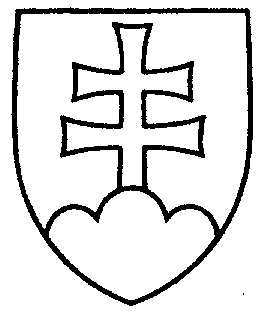 414ROZHODNUTIEPREDSEDU NÁRODNEJ RADY SLOVENSKEJ REPUBLIKYz 2. februára 2021o pridelení návrhu vlády na skrátené legislatívne konanie o vládnom návrhu zákona 
na prerokovanie výboru Národnej rady Slovenskej republiky	P r i d e ľ u j e m	návrh vlády na skrátené legislatívne konanie o vládnom návrhu zákona, ktorým sa mení a dopĺňa zákon č. 45/2011 Z. z. o kritickej infraštruktúre v znení neskorších predpisov a ktorým sa menia a dopĺňajú niektoré zákony (tlač 422), doručený 1. februára 2021	Výboru Národnej rady Slovenskej republiky pre hospodárske záležitosti	na prerokovanie do začiatku rokovania o tomto návrhu na schôdzi Národnej rady Slovenskej republiky 	s tým, že o výsledku prerokovania uvedeného návrhu vlády bude informovať Národnú radu Slovenskej republiky.Boris   K o l l á r   v. r.